Annexes:Criteria for project evaluationGrant project proposal outline (required content)Outline of the interim annual report of the grant project, Contract No. xx (required content)Outline of the final report of the grant project, Contract No. xx (required content)Annex 1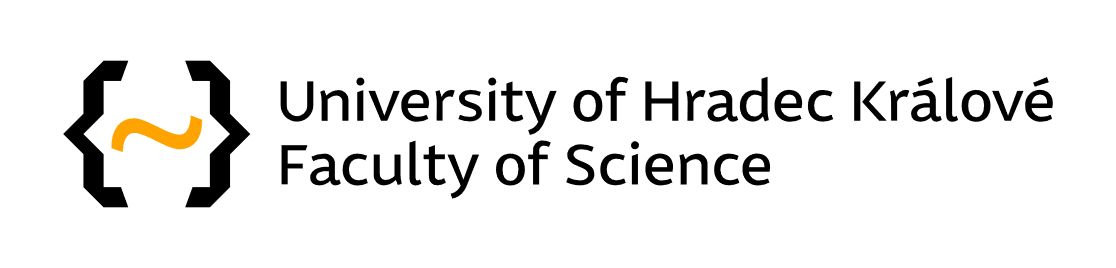 Criteria for Project EvaluationProjects whose principal investigator or co-investigators from among the students will be Ph.D. students enrolled at the PřF UHK will be favoured.Quality of performance of obligations in SR projects in previous years. The delivery of planned outputs in specific research projects in previous years will be evaluated for all members of the research team (both in the proposed project and in projects from previous years), as well as the discipline in meeting the timetable for the final accounts in previous years. In particular, projects will not be supported where the research team includes academicians or students who were members of SR research teams in previous years and where none of the outputs promised in the project proposal have yet been followed up.Proportionality of the required financial costs in relation to the number and quality of planned outputs.Involvement of students in publishing activities. Students must be co-authors of all publications planned in the project.Annex 22021 Specific Research Project ProposalProject title:Specification of the research team:Principal investigator: (an academic, scientific, research or development worker of the PřF UHK, or a Ph.D. student of the PřF UHK; if the principal investigator is a Ph.D. student, his/her supervisor from the PřF UHK is always a member of the research team)Students of doctoral studies at the UHK (year of commencement and planned completion of studies): Master's students at the UHK (year of Master’s or follow-up Master’s studies and their field of study): Other researchers: Annotation (10 lines):  Total amount of subsidy requested (for the entire project period):Objectives and benefits of the project:Brief description of the problem to be solved, including methodology and timetable (max. 2 pages):Controllable solution results:Please indicate any outputs to be produced as a result of the project. Indicate exactly the journal in which you plan to publish. If you plan to present at a conference leading to a publication, then provide all the specific details about the conference (i.e. the expected type of publication output – just the proceedings or also a WoS or SCOPUS journal).ATTENTION! All outputs:Must be entered in OBD (personal bibliographic database), showing Specific Research as the form of funding (in the description, indicate also the contract number SV XXXX/ 2021)Must state in the Acknowledgement section that they were created with the specific research financial support (e.g., the Acknowledgement will state The author is grateful to Specific Research PřF UHK XXXX/2021 for the financial support.)Each specific research proposal will include Table 1.Table 1 Summary of the planned outputs of the project. For Jimp and Jsc outputs, indicate the expected quartile of the journal in parentheses.Detailed budget of expected expenditures:a)	Material consumption (item according to IS Magion No. 501): Material costs (expenditure on acquisition of small tangible fixed assets – purchase price up to 40 thousand CZK incl. VAT; intangible assets – software – purchase price up to 60 thousand CZK; intangible assets – purchase price up to 60 thousand CZK; office supplies, other materials) and their brief justification(b)	Travel expenses (item according to IS Magion No 512):Staff travel and a brief justification;c)	Other services (IS Magion item No 518):Costs or expenses for services and a brief justification (services cannot include agreements to perform work, agreements to complete a job), conference feesd)	Wage costs (item according to IS Magion No 521):Personnel costs and a brief justificatione)	Statutory insurance (item according to IS Magion No. 524):Health, social security and accident insurance = 34.42% of wages and remunerations; social fund formation = 0.1% of wages and remunerations, agreements to perform work, agreements to complete a jobf)	Other costs (IS Magion entry No 549):In particular the scholarships and their brief justification (list of students with details - student ID number, field of study, year and bank account). The amount of the scholarship should reflect the difficulty of the student's work (both from the professional point of view and in terms of time), or cover part of the necessary travel costs. Furthermore, insurance, etc.Scholarship for students for their work on the projectScholarships for work on the project can only be awarded to full-time students. For Ph.D. students, the maximum amount is 8 thousand CZK and for Master students is 2 thousand CZK.Student Travel GrantsExplanatory note to points (d) and (f):Salaries (including compulsory contributions) of the staff working on the project must be less than 25% of the total personnel costs of the project and scholarships must account for more than 75% of the personnel costs.Each specific research proposal will include Table 2.Table 2 Disbursement plan in CZKDate:						Principal investigator’s signature:Annex 3Interim Annual Report of the Specific Research Project
Order No. ....... /2021Project title:Specification of the research team Principal Investigator: Students of doctoral studies at the UHK: Master's students at the PřF UHK:Other researchers:Total amount of the subsidy allocated: Brief description of the project process (max. 2 pages). Meeting the objectives and the contribution of the project:Meeting auditable solution outcomes:Please indicate only the outputs resulting from this project. Please also indicate whether the publications were actually entered into OBD (personal bibliographic database) with a link to RIV. For Jimp and Jsc outputs, indicate the planned and actual quartile of the journal in parentheses.Table 1 Summary of project outputsResult of budget drawing:a)	Material consumption (item according to IS Magion No. 501): (b)	Travel expenses (item according to IS Magion No 512):Staff travel and a brief justificationc)	Other services (IS Magion item No 518):Costs or expenses of the services and a brief justification for themd)	Wage costs (item according to IS Magion No 521):e)	Statutory insurance (item according to IS Magion No. 524):f)	Other costs (IS Magion entry No 549):In particular the scholarships and their brief justification Scholarship for students for their work on the project Student Travel Grantsg)	Other items (specify numbers according to IS Magion):	Other items and brief justificationReport the result of the use of funds in a single summary table 2.Table 2 Disbursement in CZKAttach to the report: OBD extract – outputs supported by this project;The profit and loss account from the Magion economic information system – subsidy settlement. Date:						Principal investigator’s signature:Annex 4Final Report of the Specific Research Project
Order No. ...... / 2021Project title:Specification of the research team:Principal Investigator:Students of doctoral studies at the UHK:Master's students at the PřF UHK:Other researchers:Total amount of the subsidy allocated:Project start date:Date of the project completion:Brief description of the project process (max. 2 pages).Meeting the objectives and the contribution of the project:Meeting auditable solution outcomes:Please indicate only the outputs resulting from this project. Please also indicate whether the publications were actually entered into OBD (personal bibliographic database) with a link to RIV.For Jimp and Jsc outputs, indicate the planned and actual quartile of the journal in parentheses.Table 1 Summary of project outputsAttach to the message: OBD extract - outputs supported by this project.Date:						Principal investigator’s signature:Output typePlan Year 1Plan Year 2Plan Year 3NoteJimp (WoS database)Jsc (Scopus database)B (peer-reviewed book)C (chapter in a peer-reviewed book)*D (article in WoS, Scopus proceedings)P (patent)Number of defended dissertationsNumber of defended Master’s thesesNumber of all resultsMaterial costs(tender within the dynamic purchasing system)Brief justification for purchaseExact specificationPrice including VAT (CZK)Consumption costs(consumer and office supplies)Brief justification for purchasePrice including VAT (CZK)Employee’s title, name and surnameAccommodation (approx. CZK)Travel costs (approx. CZK)Meals (approx. CZK)Total (CZK)(Name, place and date)Type of serviceBrief justification of the servicePrice including VAT (CZK)Title, name and surnameReward (CZK)JustificationTotal (CZK)Title, name and surnameDeductions from remunerations 34.52% (CZK)Total (CZK)Student’s title, name and surnameStudent’s numberType of study (Mgr./Ph.D.) / year of studyField of studyBank connectionScholarship (CZK)Student’s title, name and surnameConference fee (approx. CZK)Accommodation (approx. CZK)Travel costs (approx. CZK)Meals (approx. CZK)Total (CZK)Planned conference (title, place and date)Magion itemItemPlan CZK year 1Plan CZK year 2Plan CZK year 3NoteMagion itemNumber of members of the research team drawing salary funds Magion itemNumber of students drawing salary funds501Material consumption 512Travel518Other services521Labour costs524Statutory insurance549Other costs (scholarships)Total costs for that yearTotal costs for all yearsOutput typePlan RealityNoteJimp (WoS database)Jsc (Scopus database)B (peer-reviewed book)C (chapter in a peer-reviewed book)*D (article in WoS, Scopus)P (patent)Number of defended dissertationsNumber of defended diploma thesesNumber of resultsMaterial costs(tender within the dynamic purchasing system)Brief justification for purchaseExact specificationPrice including VAT (CZK)Consumption costs(consumer and office supplies)Brief justification for purchasePrice including VAT (CZK)Employee’s title, name and surnameAccommodation (approx. CZK)Travel costs (approx. CZK)Meals (approx. CZK)Total (CZK)(Name, place and date)Type of serviceBrief justification of the servicePrice including VAT (CZK)Title, name and surnameReward (CZK)JustificationTotal (CZK)Title, name and surnameDeductions from remunerations 34.52 % (CZK)Total (CZK)Student’s title, name and surnameStudent’s numberType of study (Mgr./Ph.D.) / year of studyField of studyBank connectionScholarship (CZK)Student’s title, name and surnameConference fee (approx. CZK)Accommodation (approx. CZK)Travel costs (approx. CZK)Meals (approx. CZK)Total (CZK)Planned conference (name, place and date)Magion itemItemPlan CZK Request for changeRealityNoteMagion itemNumber of members of the research team drawing salary funds Magion itemNumber of students drawing salary funds501Material consumption512Travel518Other services521Labour costs524Statutory insurance549Other costs (scholarships)Total cost Output typePlan RealityNoteJimp (WoS database)Jsc (Scopus database)B (peer-reviewed book)C (chapter in a peer-reviewed book)*D (article in WoS, Scopus)P (patent)Number of defended dissertationsNumber of defended diploma thesesNumber of results